Name:_____________________________________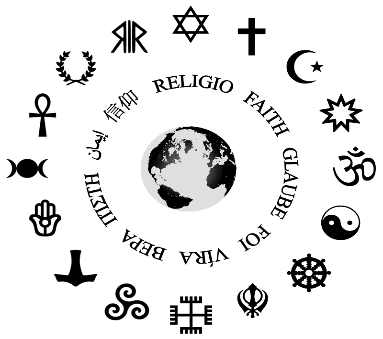 Core:____________Belief Systems ProjectHow can belief systems shape what people think is right and wrong? Are we more alike than we are different?Directions: We will be studying different belief systems. You will choose a belief system from the list provided. You will then create a poster representing your belief system. You must include the following information:Title of Belief System:_________________________________________  1) Basic Beliefs:________________________________________________________________________________________________________________________________________________________________________________________________________________________________________________________________________________________2) Books or writings: __________________________________________________3) God (s)/ Goddess If Any: __________________________________________________________________________________________________________________________________________________________________________________________________________________4) Ceremonies/Holidays : ______________________________________________________________________________________________________________________________________________________________________________________________________________________________________________________________________________________________________________________________________________________________5) Religious Symbols 6) Key Figures in History of Faith: __________________________________________________________________________________________________________________________________________________________________________________________________________________7) Known History of Religion:____________________________________________________________________________________________________________________________________________________________________________________________________________________________________________________________________________________________________________________________________________________________________________________________________________________________________8) Beliefs and Traditions Surrounding Birth and Death____________________________________________________________________________________________________________________________________________________________________________________________________________________________________________________________________________________________________________________________________________________________________________________________________________________________________9) Geography: Where did this belief system begin? _____________________________________________________________________Where do most of those practicing this belief system live or where did they live (shade in on map)? 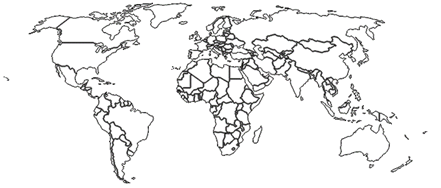 10) If this belief system is still in around today?  How many people consider themselves practitioners?____________________________________________________________List of Resources (website, book, etc. NOT A SEARCH ENGINE)________________________________________________________________________________________________________________________________________________________________________________________________________________________________________________________________________________________________________________________________________________________________________________________________________________________________________________________________________________________________________________________________________________________________________________________________________________________________________________________________________________________________________________________________________________________________________________________________________________________________________________________________________Grading				Name:____________________________________									Core:__________Behavioral Science SRGIB  Criterion D: Thinking CriticallyStudents should be able to analyze concepts, issues, models, visual representation and/or theories Belief System ChoicesAny Christian denomination. Ex: Catholic, Protestant, Lutheran, Baptist, etc. JudaismIslamHinduismBuddhismConfucianismShintoTaoismPlatonismAnimism Rastafarian MovementBaha’i FaithHellenism (Greek Gods and Goddesses)Ancient Egyptian religionAncient Roman ReligionAgnosticism Atheism HumanismDeismJainismNative American Belief Systems (Choose Any)AztecsIncansMayansPaganism (Any kind) Christian ScienceStoicism  Platonism(Another Belief System of Your Choice with Teacher Approval)Behavioral Science Assessment 	Name:____________________ Core:__Part 1: With a partner, create a Venn Diagram comparing and contrasting your belief systems. 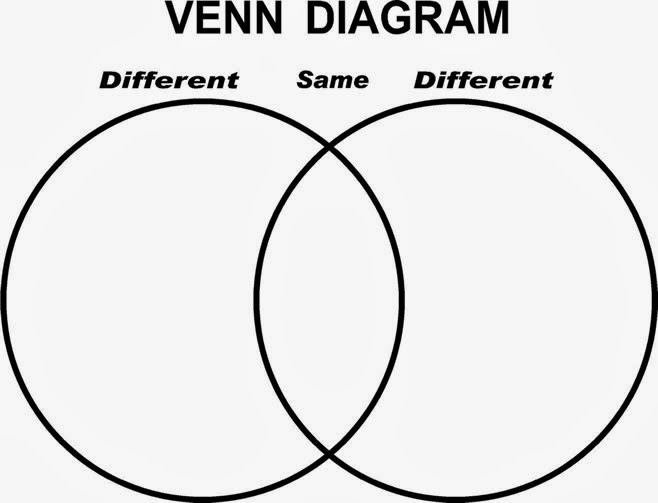 Part 2: Using evidence gathered above, explain and provide examples of factors that can influence a persons’ thoughts and behaviors. __________________________________________________________________________________________________________________________________________________________________________________________________________________________________________________________________________________________________________________________________________________________________________________________________________________________________________________________________________________________________________________________________________________________________Name:________________________                                               Core:_________Belief System Researched:_______________________________________   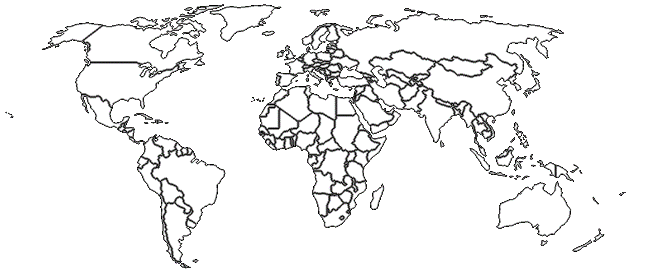 Topic234Behavioral ScienceFoundational ConceptsBeliefsMonotheismPolytheismNon TheismEqualityInequality3A: Explain factors that influence our thoughts and behaviors. (SS.7.13)Guiding Question: How can belief systems shape what people think is right and wrong? 3B: Form conclusions about the causes of inequality within a society. (SS.7.14)Guiding Question:  Are we more alike than we are different? Is everyone equal? In addition to meeting the learning goal, the student demonstrates in-depth inferences and applications that go beyond the goal. (Potential Level 4 Task: Create a peace proposal that would prevent different belief systems from fighting/warring. The proposal should respect different belief systems while promoting equality. Achievement Level Level descriptor0 The student does not reach a standard described by any of the descriptors below. 1–2 The student: begins to analyze concepts, issues, models, visual representation and/or theories in a limited way 3–4 The student: completes a simple analysis of concepts, issues, models, visual representation and/or theories  5–6 The student: completes a substantial analysis of concepts, issues, models, visual representation and/or theories7–8 The student: completes a detailed analysis of concepts, issues, models, visual representation and/or theories 